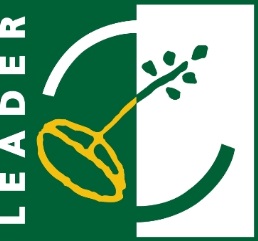 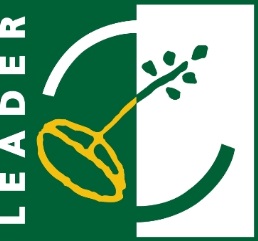 Na temelju članka 58. stavka 1. Pravilnika o provedbi mjera Programa ruralnog razvoja Republike Hrvatske za razdoblje 2014. – 2020. (NN br. 91/2019, 37/2020, 31/2021), a u svezi s člankom 29. stavkom 1. Pravilnika o provedbi podmjere 19.2. »Provedba operacija unutar CLLD strategije«, podmjere 19.3. »Priprema i provedba aktivnosti suradnje LAG-a« i podmjere 19.4. »Tekući troškovi i animacija« unutar mjere 19 »Potpora lokalnom razvoju u okviru inicijative LEADER (CLLD – lokalni razvoj pod vodstvom zajednice)« iz Programa ruralnog razvoja Republike Hrvatske za razdoblje 2014. – 2020. (»Narodne novine«, broj 96/17 i 53/18; u daljnjem tekstu: Pravilnik), Lokalna akcijska grupa „Cetinska krajina“ objavljuje   NATJEČAJ ZA PROVEDBU TIPA OPERACIJE 1.1.3.,,Potpora razvoju malih poljoprivrednih gospodarstava“01/22-1-1-3Verzija: 1.0.Datum: 25.03.2022. godine1     OPĆE ODREDBEPredmet, svrha i raspoloživa sredstva NatječajaPredmet: Potpora razvoju malih poljoprivrednih gospodarstava za nositelje projekata koji imaju sjedište na području LAG-a Zagora.Svrha: Opstanak i razvoj malih poljoprivrednih gospodarstava temelji se na potrebi za restrukturiranjem i povećanjem dodane vrijednosti. Ova operacija pruža pomoć malim potencijalno održivim farmama koje su orijentirane na tržišnu proizvodnju u skladu sa zahtjevima koje postavlja tržište, ali im nedostaju glavni resursi. Na taj način će se pomoći takvim gospodarstvima u prijelazu na tržišno orijentiranu proizvodnju da postanu gospodarski održivi, što je preduvjet za postizanje konkurentnosti u poljoprivrednom sektoru.Raspoloživa sredstva: 2.705.616,00 HRK.Obuhvat LAG područja (JLS):Općine: Dicmo, Dugopolje, Klis, Lećevica i Muć Pojmovi i kratice»Nositelj projekta« je svaki subjekt koji je podnio prijavu projekta temeljem objavljenog LAG Natječaja i izravno je odgovoran za početak, upravljanje, provedbu i rezultate projekta te ima prebivalište ili sjedište unutar područja koje obuhvaća odabrani LAG»Projekt« je skup aktivnosti koje predstavljaju cjelokupnu i sveobuhvatnu investiciju, a sastoje se od prihvatljivih i neprihvatljivih troškova te pripada određenom tipu operacije»Tip operacije« je skup aktivnosti ili pojedinačnih projekata koji doprinose ostvarivanju ciljeva jednog ili više prioriteta na koje se odnose iz Programa ruralnog razvoja Republike Hrvatske za razdoblje 2014. – 2020. (u daljnjem tekstu: Program) koji je usklađen s ciljevima i prioritetima politike ruralnog razvoja Europske unije»Malo poljoprivredno gospodarstvo« je poljoprivrednik upisan u Upisnik poljoprivrednika/Upisnik obiteljskih poljoprivrednih gospodarstava, ekonomske veličine iskazane u ukupnom standardnom ekonomskom rezultatu poljoprivrednog gospodarstva od 2.000 eura do 7.999 eura»Primarna poljoprivredna proizvodnja« je proizvodnja proizvoda bilinogojstva ili stočarstva te proizvoda prvog stupnja njihove prerade, bez obavljanja dodatnih radnji kojima bi se promijenila priroda tih proizvoda»Poljoprivredna mehanizacija« su svi poljoprivredni pogonski strojevi koji služe za obavljanje poljoprivrednih radova»Poljoprivredna oprema« su priključci i oprema koji služe za određenu poljoprivrednu djelatnost, a priključuju se na poljoprivrednu mehanizaciju (pogonske strojeve) ili djeluju samostalno»»Nova poljoprivredna mehanizacija, stroj i oprema» je svaka poljoprivredna mehanizacija, stroj i oprema koja u trenutku unosa, uvoza ili prodaje u Republici Hrvatskoj nije bila korištena, odnosno koju proizvođač ili njegov zastupnik prvi puta stavljaju na tržište  »Rabljena poljoprivredna mehanizacija, stroj i oprema» je svaka poljoprivredna mehanizacija, stroj i oprema osim nove poljoprivredne mehanizacije, stroja i opreme »Građenje« kako je definirano u Zakonu o gradnji»Restrukturiranje višegodišnjih nasada« obuhvaća agrotehničke mjere na postojećim poljoprivrednim/proizvodnim površinama kojima se restrukturira ili zamjenjuje postojeći nasad ili dio nasada s ciljem unapređenja proizvodnje i/ili poboljšanja kvalitete finalnog proizvoda/ploda »Standardni ekonomski rezultat« (engl. Standard Output - u daljnjem tekstu: SO) predstavlja jediničnu novčanu vrijednost proizvodnje poljoprivrednog proizvoda izraženu u proizvođačkim cijenama na pragu gospodarstva koja ne uključuju potpore i poreze »Ekonomska veličina poljoprivrednog gospodarstva« je ukupni SO poljoprivrednog gospodarstva izražen u eurima.  »Mikro i malo poduzeće« je definirano Prilogom I. Uredbe Komisije (EU) br. 702/2014 »Javna potpora« je svaki oblik potpore iz javnih izvora Republike Hrvatske i potpora iz proračuna Europske unije, a predstavlja bespovratna sredstva (u daljnjem tekstu: potpora)»ARKOD sustav« je sustav za identifikaciju poljoprivrednih parcela i evidenciju uporabe poljoprivrednoga zemljišta u digitalnom grafičkom obliku»JRDŽ sustav« je sustav za identifikaciju i registraciju životinja sukladno propisima o veterinarstvu»Nepravilnost« znači svako kršenje prava Europske unije ili nacionalnog prava u vezi s njegovom primjenom koje proizlazi iz djelovanja ili propusta gospodarskog subjekta uključenog u provedbu ESI fondova koje šteti, ili bi moglo naštetiti proračunu Europske unije, tako da optereti proračun Europske unije neopravdanim izdatkom sukladno Uredbi (EU) br. 1303/2013 »Sumnja na prijevaru« znači nepravilnost koja je razlog za pokretanje upravnih ili sudskih postupaka na nacionalnoj razini kako bi se utvrdilo postojanje postupanja s namjerom, osobito prijevare, iz članka 1. stavka 1. točke (a) Konvencije o zaštiti financijskih interesa Europskih zajednica koja je sastavljena na temelju članka K.3 Ugovora o Europskoj uniji (sukladno članku 2. točki (a), delegirane Uredbe Komisije (EU) 2015/1971 od 8. srpnja 2015. o dopuni Uredbe (EU) br. 1306/2013 Europskog parlamenta i Vijeća posebnim odredbama o izvješćivanju o nepravilnostima povezanima s Europskim fondom za jamstva u poljoprivredi i Europskim poljoprivrednim fondom za ruralni razvoj te o stavljanju izvan snage Uredbe Komisije (EZ) br. 1848/2006 (SL L 293, 8.7.2015.) »Nacionalni natječaj« je natječaj koji provodi Agencija za plaćanja za mjeru/podmjeru/tip operacije i nije namijenjen za odabrane projekte na LAG razini.Ostali pojmovi u smislu ovoga Natječaja imaju jednako značenje kao pojmovi uporabljeni u Pravilniku.Iznos i udio javne potporeVisina javne potpore po projektu iznosi 112.734,00 HRK koliko mora biti minimalna vrijednost prihvatljivih aktivnosti navedenih u poslovnom planu.Sredstva potpore osiguravaju se iz proračuna Europske unije i državnog proračuna Republike Hrvatske, od čega Europska unija sudjeluje s 90%, dok Republika Hrvatska sudjeluje s 10%.Javna potpora se dodjeljuje u obliku paušalnog iznosa odnosno namjenskih bespovratnih novčanih sredstava za sufinanciranje provođenja prihvatljivih aktivnosti iz točke 3.2. ovog Natječaja koje su navedene u Poslovnom planu. Isplata javne potpore se vrši u dvije rate u razdoblju od najviše 3 godine kako slijedi:isplata prve rate u iznosu od 50% ukupno odobrene javne potpore nakon donošenja Odluke o dodjeli sredstava od strane Agencije za plaćanja u poljoprivredi, ribarstvu i ruralnom razvoju (u daljnjem tekstu: Agencija za plaćanja)isplata druge/zadnje rate (konačna isplata) uslijediti će nakon završetka provedbe prihvatljivih aktivnosti iz poslovnog plana.ZAHTJEVI ZA NOSITELJA PROJEKTA Prihvatljivost nositelja projekta (Tko može sudjelovati?)Kako bi se ispunili uvjeti prihvatljivosti, nositelj projekta mora:biti upisan u Upisnik poljoprivrednika (u daljnjem tekstu: Upisnik) sukladno nadležnim propisima najkasnije do 01.01.2022. godine.imati ekonomsku veličinu iskazanu u ukupnom standardnom ekonomskom rezultatu poljoprivrednog gospodarstva od 2.000 eura do 7.999 eurabiti mikro ili malo poduzećebiti jedan od sljedećih organizacijskih oblika registriranih za poljoprivrednu djelatnost:obiteljsko poljoprivredno gospodarstvo (OPG)samoopskrbno poljoprivredno gospodarstvo (SOPG)obrttrgovačko društvo (isključujući trgovačka društva čiji su osnivači i vlasnici javnopravna tijela)zadruga.Iznimno, pčelari moraju biti upisani u Upisnik najkasnije do dana podnošenja prijave projekta, ali moraju biti upisani u Evidenciju pčelara i pčelinjaka najkasnije do 01.01.2022. godine. Broj prijava projekata po nositelju projektaNositelju projekta za tip operacije 1.1.3. ,,Potpora razvoju malih poljoprivrednih gospodarstava“ koji je sukladan tipu operacije „6.3.1.“ iz Programa može se dodijeliti javna potpora samo jednom u cijelom vremenu trajanja Programa, bilo po osnovi LAG natječaja ili nacionalnog natječaja za 6.3.1. Podnošenjem više prijava projekata po jednom nositelju projekta unutar ovog Natječaja smatraju se sljedeće situacije:ako nositelj projekta podnese više prijava projekata, uzimajući u obzir nositelja projekata kao samostalnu pravnu osobnost (OIB) i matični identifikacijski broj poljoprivrednog gospodarstva (MIBPG)ako su nositelji projekta partnerska i povezana poduzeća, sukladno članku 3. stavcima 2. i 3. Priloga I. Uredbe Komisije (EU) br. 702/2014, samo jedno poduzeće može podnijeti jednu prijavu projektaako je nositelj projekta u svojstvu nositelja SOPG-a/OPG-a, istodobno i odgovorna osoba u pravnoj osobi, i obrnutoako su nositelji projekta obiteljski povezani (srodnici po krvi u pravoj liniji ili u pobočnoj liniji do četvrtog stupnja, srodnici po tazbini do drugog stupnja), bračni ili izvanbračni drug, bez obzira na to je li brak prestao, te posvojitelji i posvojenici, a imaju isto sjedište, ovisno o organizacijskom obliku iz točke 1. poglavlja 2.3 ovog NatječajaU navedenim slučajevima, u obzir će se uzeti najranije prijavljeni projekt, dok se ostale prijave projekata neće uzeti u razmatranje te će se za takve izdati Odluka o odbijanju projekta.Kriteriji za isključenje nositelja projekta (Tko ne može sudjelovati?)U okviru ovog Natječaja, potpora se ne može dodijeliti:nositelju projekta koji nema sjedište na području LAG obuhvata prije dana objave ovog Natječaja, što ovisno o organizacijskom obliku nositelja projekta podrazumijeva sljedeće:SOPG i OPG – sjedište SOPG-a/OPG-a u Upisniku trgovačko društvo i zadruga – adresa sjedišta u Sudskom registruobrt – adresa sjedišta obrta u Obrtnom registruza obrt poljoprivreda mora biti glavna (pretežita) djelatnost u obrtnom registru, dok za trgovačko društvo i zadrugu poljoprivreda mora biti glavna djelatnost sukladno registru poslovnih subjekata koji se vodi pri Državnom zavodu za statistiku. Sukladno Nacionalnoj klasifikaciji djelatnosti 2007. (NN 58/07 i 72/07) poljoprivredna djelatnost se smatra Područje A, Odjeljak 01, skupine od 01.1 do uključujući 01.6 i razredi od 01.11 do 01.64.;nositelju projekta koji je u postupku stečaja ili likvidacije sukladno odredbama Stečajnog zakona (NN 71/15, 104/17); nositelju projekta koji je u postupku predstečajne nagodbe sukladno Zakonu o financijskom poslovanju i predstečajnoj nagodbi (NN 108/12, 144/12, 81/13, 112/13,71/15,78/15);nositelju projekta koji je u postupku stečaja potrošača sukladno Zakonu o stečaju potrošača (NN 100/15, 67/18);nositelju projekta koji nije ispunio obveze prema državnom proračunu Republike Hrvatske u skladu sa zakonskim odredbama;nositelju projekta koji nije izvršio zatraženi povrat ili neuredno podmiruje obveze nastale iz zahtjeva za povrat sredstava dodijeljenih u drugom natječaju iz bilo kojeg javnog izvora  (uključujući fondove EU-a) za aktivnosti odnosno troškove koji nisu izvršeni, osim za neizvršeni zatraženi povrat iz Europskog poljoprivrednog fonda za ruralni razvoj i Europskog fonda za jamstva u poljoprivredi zbog mogućnosti prijeboja s budućim neizvršenim plaćanjem od strane Agencije za plaćanja u skladu sa člankom 28. Uredbe (EU) 908/2014;nositelju projekta kojemu je utvrđena ozbiljna nesukladnost i/ili je dostavio lažne dokaze/podatke za potrebe ostvarivanja potpore ili nije dostavio potrebne informacije zbog nemara, a sve sukladno članku 35. Delegirane uredbe Komisije (EU) br. 640/2014; nositelju projekta kojemu se utvrdi umjetno stvaranje uvjeta sukladno članku 60. Uredbe (EU) br. 1306/2013; nositelju projekta kojemu je utvrđena prijevara od strane nadležnog tijela;  nositelju projekta kojemu su iste prihvatljive aktivnosti već sufinancirane i/ili je u postupku dodjele sredstava iz bilo kojeg drugog javnog izvora, za iste aktivnosti predviđene u poslovnom planu u sklopu prijave na ovaj natječaj; sukob interesa s gospodarskim subjektima koji izvode radove i/ili isporučuju robe i/ili pružaju usluge, uključujući podugovaratelje, u postupcima nabave predmeta potpore;nositelj projekta koji se nalazi na crnoj listi Agencije za plaćanja (http://www.apprrr.hr/ipard-31.aspx). Zahtjevi koji se odnose na sposobnost nositelja projekta, učinkovito korištenje sredstava i održivost rezultata projektaNositelj projekta je obvezan provedbu aktivnosti navedenih u poslovnom planu započeti u roku devet (9) mjeseci od datuma donošenja Odluke o dodjeli sredstava, a završiti iste i ostvariti cilj projekta u roku tri (3) godine od datuma donošenja Odluke o dodjeli sredstava, ali ne kasnije od 30. lipnja 2025. godine. Sve aktivnosti u poslovnom planu moraju biti provedene kako bi nositelj projekta ostvario javnu potporu. Ako zakonodavstvo Europske unije propiše zahtjeve za dostizanje novih standarda, nositelj projekta može podnijeti prijavu projekta za dostizanje tih standarda unutar najviše 12 mjeseci od kada su isti postali obvezni. Nositelj projekta mora isto detaljno opisati u poslovnom planu. Nositelj projekta je obvezan: imati sjedište unutar područja koje LAG obuhvaća, prije dana objave ovog natječaja, sve do proteka roka od pet godina od dana konačne isplate sredstava, a sve zavisno o organizacijskom oblikubiti upisan u Upisnik i aktivno se baviti poljoprivrednom proizvodnjom od dana 01.01.2022. godine do isteka roka od 5 godina od dana konačne isplate sredstava, a sve zavisno o organizacijskom obliku. Pod aktivnim bavljenjem poljoprivrednom proizvodnjom podrazumijeva se da se poljoprivredno gospodarstvo bavi najmanje  onom vrstom poljoprivredne proizvodnje za koju je zatražena potpora koja je predmet prijave projekta. Kad je u poslovnom planu zatražena potpora samo za poljoprivrednu mehanizaciju, strojeve i opremu, aktivno bavljenje poljoprivrednom proizvodnjom se smatra bavljenje najmanje poljoprivrednom proizvodnjom koje je poljoprivredno gospodarstvo imalo kod podnošenja prijave projekta.Nositelji projekta moraju osigurati trajnost projekta, odnosno tijekom razdoblja od pet (5) godina od dana konačne isplate sredstava moraju osigurati da rezultati projekta ne podliježu niti jednoj od sljedećih situacija:prestanku ili premještanju proizvodne aktivnosti izvan područja LAG obuhvata;promjeni vlasništva nad predmetom ulaganjadavanje u zakup ili najam predmeta ulaganja ili premještanje sufinanciranog ulaganja do isteka pet (5) godina od datuma konačne isplate potpore, osim u slučaju kada je to zakonska obvezaznačajnoj promjeni koja utječe na prirodu projekta, ciljeve ili provedbene uvjete zbog koje bi se doveli u pitanje njegovi prvotni ciljeviNepridržavanje zahtjeva propisanih ovim poglavljem, smatrat će se nepridržavanjem temeljnih uvjeta te će se u tim situacijama od nositelja projekta zatražiti povrat sredstava.OPĆI ZAHTJEVI POSTUPKA ODABIRA PROJEKATAPrihvatljivost projektaKako bi bio prihvatljiv, projekt mora udovoljavati sljedećim uvjetima:biti usklađen s ciljevima i zadacima navedenim u LRS;rezultati projekta moraju biti financijski održivi;projekt se mora provoditi na području LAG obuhvata;ULAGANJE U POKRETNU OPREMU – kao lokacija ulaganja se smatra katastarska čestica na kojoj će se oprema trajno nalaziti i koja mora biti na području LAG obuhvataULAGANJE U NEPOKRETNU OPREMU I/ILI GRAĐENJE I/ILI RESTRUKTUIRANJE TRAJNOG NASADA – kao lokacija ulaganja se smatraju katastarske čestice na kojoj se ulaganje provodi i koje moraju biti na području LAG obuhvatanositelj projekta u poslovnom planu obavezno mora definirati ciljeve, koje je dužan ostvariti u okviru najmanje jedne od aktivnosti iz točke 3.2. ovog Natječaja, a koje se moraju odnositi na:modernizaciju i/ili unapređenje procesa rada i poslovanja i/ilipovećanje proizvodnog kapaciteta iskazanom kroz povećanje ukupnog standardnog ekonomskog rezultata.provedba projektnih aktivnosti ne smije započeti prije podnošenja prijave projekta;projektne aktivnosti moraju se provoditi u svrhu obavljanja poljoprivredne proizvodnje i/ili prerade proizvoda iz priloga 2. ovog Natječaja osim proizvoda ribarstva;   Prihvatljivost aktivnosti        Potpora se dodjeljuje u obliku bespovratnih financijskih sredstava za sljedeće prihvatljive aktivnosti:U slučaju dokazivanja poslovnog događaja sklapanjem kupoprodajnog ugovora, plaćanje se mora obaviti na račun prodavatelja (mora biti vidljiv trag uplate novca). Operativno poslovanje poljoprivrednog gospodarstvaOperativno poslovanje poljoprivrednog gospodarstva odnosi se na bruto plaću (uključujući doprinose iz i na plaće zaposlenika, neto plaću te pripadajuće poreze i prireze) i knjigovodstvene usluge vezano uz poljoprivrednu djelatnost na poljoprivrednom gospodarstvu, izradu projektno-tehničke dokumentacije, geodetskih podloga, elaborata, certifikata te usluge stručnjaka (konzultanta). Izrada projektno-tehničke dokumentacije, geodetskih podloga, elaborata, certifikata te usluge stručnjaka su prihvatljive i prije podnošenja prijave projekta. Ukupne prihvatljive aktivnosti prikazane u poslovnom planu vezano za operativno poslovanje mogu iznositi najviše 22.700,00 kuna, dok za usluge stručnjaka (konzultanta) mogu iznositi najviše 3.800,00 kuna.  Kriteriji odabira projekataKriteriji odabira projekata primjenjuju se na sve prijave projekata.Nositelju projekta ne može se dodijeliti veći iznos bodova u odnosu od onog što je zatraženo u prijavnom obrascu.Projekt mora ostvariti minimalni broj bodova kako bi prošao prag prolaznosti. Kriteriji odabira i njihovo pojašnjenje nalazi se u Prilogu IV. Natječajne dokumentacije.ADMINISTRATIVNE INFORMACIJEPodnošenje prijave projektaPrijave projekta podnose se sukladno ovom Natječaju, koristeći obrasce i priloge koji su sastavni dio Natječaja.Prilikom podnošenja prijave projekta nositelj projekta obavezno dostavlja natječajnu dokumentaciju iz priloga 1. ovog Natječaja.Prijave projekata podnose se u jednom (1) zatvorenom paketu/omotnici isključivo preporučenom poštom s povratnicom od 12.04.2022. godine, a najkasnije do 13.05.2022. godine na adresu:Lokalna akcijska grupa ZagoraUlica Matice hrvatske 1121204 DugopoljeNAPOMENA: NE OTVARATI! „Natječajna dokumentacija za tip operacije 1.1.3. „Potpora razvoju malih poljoprivrednih gospodarstava“Na zatvorenom paketu/omotnici mora biti jasno navedeno:naziv ovog Natječaja: 1.1.3. ,,Potpora razvoju malih poljoprivrednih gospodarstava“puni naziv i adresa nositelja projekta na paketu/omotnici također mora biti zabilježen datum i točno vrijeme podnošenja prijave projekta. Prijave projekata poslane na način različit od gore navedenog (npr. faksom ili e-poštom) ili dostavljene na druge adrese bit će automatski isključene.Napominjemo da datum i točno vrijeme podnošenja prijave projekta ne upisuje sam nositelj projekta. U slučaju podnošenja prijave projekta preporučenom poštom, datum i točno vrijeme podnošenja naznačuje djelatnik poštanskog/kurirskog ureda. Prijavni obrazac prijave projekta obavezno mora biti vlastoručno potpisan i ovjeren (po potrebi) od nositelja projekta, a cjelokupna dokumentacija prijave projekta mora biti složena redoslijedom kojim su dokumenti navedeni u prilogu 1. ovog Natječaja. Obrasci u excel formatu (npr. poslovni plan, izjava o veličini poduzeća) dostavljaju se u elektroničkom formatu (DVD ili CD s oznakom R: CD/R, DVD/R). U slučaju razlika između papirnate i elektroničke verzije, papirnata verzija prijave smatrat će se vjerodostojnom.Izmjena i/ili ispravak NatječajaOvaj natječaj je moguće izmijeniti i/ili ispraviti najkasnije do 12.04.2022. pri čemu se predmetna izmjena i/ili ispravak objavljuje na mrežnoj stranici odabranog LAG-a. U tom slučaju može se odgoditi početak podnošenja prijava projekata ili rok za podnošenje prijava projekata može biti primjereno produžen. Iznimno od gore navedenog, LAG Natječaj je moguće izmijeniti nakon 12.04.2022., u sljedećim slučajevima: povećanje raspoloživih sredstava LAG Natječaja, najkasnije do dana početka izdavanja odlukaproduženje krajnjeg roka za podnošenje prijave projekta, najkasnije do krajnjeg roka za podnošenje prijave projektaispravak teksta natječaja tehničke prirode ili pojašnjavanje odredbi koje nisu bile jasno propisane.Poništenje NatječajaOvaj Natječaj je moguće poništiti najkasnije prije izdavanja odluka, u sljedećim slučajevima:kada se utvrdi da se na bilo koji način ugrožava načelo jednakog postupanja i/ili načelo zabrane diskriminacijekada je u natječaju utvrđena greška koja onemogućava daljnji postupak i/iliako se utvrde okolnosti koje nisu bile poznate prije objave natječaja, ako bi dovele do neobjavljivanja natječaja ili do sadržajno bitno drukčijeg natječaja.Poništenje Natječaja objavljuje se na mrežnoj stranici odabranog LAG-a. Pitanja i odgovori te objava rezultata NatječajaPitanja s jasno naznačenom referencom na ovaj Natječaj moguće je poslati od dana objave natječaja do najkasnije 15 dana prije isteka roka za podnošenje prijava projekata isključivo putem e-pošte adresu: lag.zagora@gmail.com. S ciljem jednakog tretmana, odabrani LAG ne može davati prethodno mišljenje vezano uz prihvatljivost nositelja projekta, projekta ili određenih aktivnosti.Odgovori će se objaviti na mrežnoj stranici www.lag-zagora.hr. Pitanja u vezi provedbe projekta i isplate projekta za projekte koje je LAG odabrao na LAG natječaju, nositelj projekta postavlja elektroničkim putem na e-poštu leader.isplate@apprrr.hr. Postavljeno pitanje treba sadržavati potpis te biti jasno postavljeno/formulirano uz obveznu naznaku naziva projekta i LAG natječaja na kojemu je projekt odobren.Popis projekata koji su odabrani od strane LAG-a bit će objavljen na mrežnoj stranici LAG-a nakon pravomoćnosti svih odluka i utvrđivanja konačne rang liste. Objava će uključivati najmanje sljedeće podatke:naziv nositelja projektanaziv projekta i njegov kratak opis idodijeljeni broj bodova i iznos potporeIzmjene u ARKOD-u/JRDŽ-uPrilikom izrade Izračuna ekonomske veličine poljoprivrednog gospodarstva sve proizvodne jedinice koje predstavljaju utvrđeni ulazni prag za potporu (SO) poljoprivrednog gospodarstva za koje nositelj projekta traži potporu moraju biti upisane u odgovarajuće registre sukladno propisima. Prilikom izračuna ekonomske veličine poljoprivrednog gospodarstva, Uprava za stručnu podršku u poljoprivredi i ribarstvu neće uzeti u obzir izmjene u ARKOD-u/JRDŽ-u koje su nastale nakon 01.01.2022. godine.Zaštita podatakaSvi osobni podaci prikupljeni temeljem ovoga Natječaja prikupljaju se i obrađuju u svrhu provedbe natječaja, obrade prijava projekata nositelja projekata i informiranja javnosti, u skladu s propisima koji uređuju zaštitu osobnih i drugih podataka, posebno Uredbom (EU) 2016/679 Europskog parlamenta i Vijeća od 27. travnja 2016. o zaštiti pojedinaca u vezi s obradom osobnih podataka i o slobodnom kretanju takvih podataka te o stavljanju izvan snage Direktive 95/46/EZ (Opća uredba o zaštiti podataka).POSTUPAK ODABIRA PROJEKATA Faze u postupku odabira projekataPostupak odabira projekata sastoji se od sljedećih faza: 1. faza: Administrativna kontrola (Analiza 1)2. faza: Ocjenjivanje projekata (Analiza 2)3. faza: Odabir projekata od strane UO LAG-a4. faza: Prigovori na odluke LAG-aPrijave projekata se obrađuju prema redoslijedu zaprimanja u slučaju dovoljno raspoloživih sredstava, dok u slučaju nedovoljno raspoloživih sredstava obrađuju se počevši od prijava projekata s najvećim zatraženim brojem bodova.Nakon podnošenja prijave projekta nositelj projekta ne može na vlastitu inicijativu mijenjati i/ili dopunjavati prijavu projekta.Dostava odluka/obavijesti/zahtjeva nositelju projektaDostava poštom obavlja se slanjem preporučenom poštom s povratnicom te se smatra obavljenom u trenutku kada je nositelj projekta zaprimio pisanu obavijest što se dokazuje potpisom na povratnici. Ukoliko nositelj projekta nije preuzeo odluku/obavijest/zahtjev prilikom prve dostave, dostava preporučenom pošiljkom biti će ponovljena još jednom. Ako nositelj projekta ne preuzme odluku/obavijest/zahtjev niti nakon ponovljene dostave, danom dostave se smatra dan kada je odabrani LAG putem pošte uputio ponovljenu dostavu.  Dostava elektroničkim putem smatra se obavljenom kada je zabilježena na poslužitelju primatelja za primanje takvih poruka.  Dostava dopune/obrazloženja/ispravka tijekom postupka odabira projekataUkoliko je prijava projekta nepotpuna ili ukoliko je potrebno tražiti dodatna obrazloženja/ispravke vezane uz dostavljenu dokumentaciju, LAG nositelju projekta šalje Zahtjev za dopunu/obrazloženje/ispravak (u daljnjem tekstu: Zahtjev za D/O/I) u bilo kojoj fazi postupka odabira projekata. Zahtjev za D/O/I se nositelju projekta dostavlja preporučeno poštom s povratnicom.  Nositelj projekta je obvezan dostaviti traženu dokumentaciju i/ili obrazloženja/ispravke dokumentacije preporučeno poštom s povratnicom u roku od 8 (osam) dana od dana slanja  Zahtjeva za D/O/I od strane LAG-a.Ako dokumentacija tražena putem Zahtjeva za D/O/I nije dostavljena/nije dostavljena u propisanome roku/nije potpuna/nije odgovarajuća, takvi projekti se isključuju iz daljnjeg postupka odabira i izdaje se Odluka o odbijanju projekta.Povlačenje prijave projekta iz postupka odabira projekta/provedbe projektaU bilo kojoj fazi postupka odabira ili nakon donošenja Odluke o odabiru projekta, nositelj projekta može obavijestiti LAG da se povlači iz postupka odabira projekta ili da odustaje od provedbe projekta. U tome slučaju, odabrani LAG izdaje Potvrdu o odustajanju. Administrativna kontrola projekata (Analiza 1)Cilj predmetne faze je provjera pravovremenosti prijave projekta, potpunosti i sadržaja dokumenata, prihvatljivosti nositelja projekta i projekta, utvrđivanje prihvatljivih aktivnosti.U slučaju neispunjavanja zahtjeva za nositelja projekta navedenih u glavi 2. ovog Natječaja i temeljnih uvjeta prihvatljivosti projekta/aktivnosti navedenih u poglavlju 3.1. i 3.2. ovog Natječaja, prijava projekta se isključuje iz daljnjeg postupka odabira. Ocjenjivanje projekata (Analiza 2)Cilj predmetne faze je provjera usklađenosti projekta s kriterijima odabira iz LRS.U slučaju da se projekt nalazi ispod minimalnog praga prolaznosti iz poglavlja 3.3. ovog Natječaja, prijava projekta se isključuje iz daljnjeg postupka odabira. Rangiranje projekataPrednost na rang listi imaju prijave projekata s ostvarenim većim brojem bodova tijekom administrativne obrade. Podatci iz inicijalne rang liste ažuriraju se tijekom postupka odabira projekata s obzirom na rezultate administrativne obrade (isključeni Zahtjevi za potporu, smanjeni iznos bodova, smanjeni iznos potpore) te se, sukladno tome, ažurira prag raspoloživih sredstava kao i prag za administrativnu obradu.U slučaju da dva ili više projekata imaju isti ostvareni broj bodova, prednost na rang listi imaju projekti prema sljedećim kriterijima: U slučaju da dvije ili više prijava projekta imaju isti ostvareni broj bodova, kao kriterij prvenstva uzima se vrijeme predaje projektne prijave na natječaj (datum i vrijeme predaje projektne prijave u pošti). Ako dvije ili više prijava projekata i nakon takve provjere imaju isti broj bodova, provest će se postupak izvlačenja slučajnim odabirom u prisutnosti javnog bilježnika.     Odabir projekata od strane UO LAG-aNakon što su prijave projekta negativno ocijenjene i/ili isključene iz analize 1/analize 2 ili su pozitivno ocijenjene nakon analize 2, odabrani LAG saziva sjednicu UO LAG-a kako bi članovi UO LAG-a za svaki pozitivan i/ili negativan projekt mogli provesti glasovanje. Izdavanje odluka u slučaju dovoljno raspoloživih sredstava Ako se nakon zaprimanja svih prijava projekata utvrdi da je iznos zatražene potpore manji od iznosa raspoloživih sredstava (dovoljno raspoloživih sredstava) propisanih ovim Natječajem, izdaju se sljedeće odluke:Odluka o odbijanju projekta, ako je prijava projekta negativno ocijenjena u analizi 1 ili 2Odluka o odabiru projekta, ako je prijava projekta pozitivno ocijenjena u analizi 1 i 2. U slučaju da je nositelj projekta podnio prigovor na Odluku o odbijanju projekta, a prigovor je  prihvaćen, prijava projekta se vraća u administrativnu obradu i izdaje se Odluka o odabiru projekta, u slučaju pozitivne analize 1 i 2. U slučaju da je nositelj projekta podnio prigovor na Odluku o odabiru projekta, a prigovor je  prihvaćen, prijava projekta se vraća u administrativnu obradu i izdaje se Izmjena Odluke o odabiru projekta, na koju nositelj projekta nema pravo podnijeti prigovor.Izdavanje odluka u slučaju nedovoljno raspoloživih sredstava Ako se nakon zaprimanja svih prijava projekata utvrdi da je iznos zatražene potpore veći od iznosa raspoloživih sredstava (nedovoljno raspoloživih sredstava) propisanih ovim Natječajem, izdaju se sljedeće odluke:Odluka o rezultatu administrativne kontrole, ako je prijava projekta pozitivno ocijenjena u analizi 1 i 2, a iznos potpore i broj bodova umanjeni u odnosu na traženo u prijavi projektaOdluka o odbijanju projekta, ako je prijava projekta negativno ocijenjena u analiza 1 ili 2Obavijest o odbacivanju prijave projekta zbog nedostatnosti sredstava, ako se utvrdi da za nositelja projekta nema dovoljno raspoloživih sredstavaOdluka o odabiru projekta, ako je prijava projekta pozitivno ocijenjena u analizi 1 i 2 i za koju ima dovoljno raspoloživih sredstava.  Na Odluku o rezultatu administrativne kontrole i Odluku o odbijanju projekta, nositelj projekta ima pravo podnijeti prigovor sukladno poglavlju 5.5. ovog Natječaja. Na Obavijest o odbacivanju prijave projekta zbog nedostatnosti sredstava i Odluku o odabiru projekta, nositelj projekta nema pravo podnijeti prigovor. Prigovori na odluke LAG-aNa odluke koje donosi odabrani LAG nositelj projekta ima pravo podnijeti prigovor tijelu LAG-a nadležnom za prigovore.Nositelj projekta može podnijeti prigovor zbog:a) povrede postupovnih odredbi ovog natječajab) pogrešno i nepotpuno utvrđenog činjeničnog stanja c) pogrešne primjene propisa na kojem se temelji odluka.Prigovor se podnosi u roku od osam (8) dana od dana dostave pobijane odluke.Nositelj projekta se u tijeku roka za podnošenja prigovora može odreći prava na prigovor koji se ne može opozvati, što se može učiniti prihvaćanjem odluke na način da isti putem elektroničke pošte  izjavi da se odriče prava na prigovor s jasnom referencom na predmetnu odluku. Odricanje od prava na prigovor ne može se opozvati.Nositelj projekta podnosi prigovor tijelu nadležnom za prigovore u jednom pisanom primjerku preporučenom pošiljkom s povratnicom na adresu LAG-a Zagora:Lokalna akcijska grupa ZagoraUlica Matice hrvatske 1121204 DugopoljeNAPOMENA: Prigovori na odluke LAG-a Zagora  –Tip operacije 1.1.3. „Potpora razvoju malih poljoprivrednih gospodarstava“Prigovor mora biti razumljiv i sadržavati sve što je potrebno da bi se po njemu moglo postupiti, osobito naznaku prijave projekta na koji se odnosi, puni naziv i adresu nositelja projekta, ime i prezime osobe odgovorne osobe, naziv predmetnog Natječaja, razloge prigovora, potpis odgovorne osobe/nositelja poljoprivrednog gospodarstva.Tijekom postupka rješavanja po prigovorima ne mogu se uvoditi nove činjenice i dokazi. Ako se tijekom postupka rješavanja po prigovorima tijelu nadležnom za prigovore učine dostupnim informacije ili činjenice koje bitno mijenjaju sadržaj već donesenih odluka, tijelo nadležno za prigovore će predložiti izmjene prethodno donesenih odluka zbog ujednačenog postupanja te naložiti primjenu načela za postupanje samo u situaciji kada takva izmjena ide na korist nositelju projekta.Nakon provedenog postupka, Povjerenstvo za prigovore može:usvojiti prigovor i vratiti predmet ponovno u administrativnu obraduodbaciti prigovor odbiti prigovor. Tijelo nadležno za prigovore o istoj stvari može odlučivati samo jednom. Tijelo nadležno za prigovore odluke donosi većinom glasova prisutnih članova.Odluke tijela nadležnog za prigovore su konačne i ne mogu ni na koji način biti promijenjene od strane UO LAG-a.Postupak nakon odabira projekataNakon odabira projekata, odabrani LAG u ime i za račun nositelja projekata na Natječaj za provedbu LRS podnosi zahtjev za potporu za odabrane projekte putem AGRONET-a u roku od šezdeset (60) dana od dana objave konačne rang liste (konačnog izvještaja) o provedenom LAG Natječaju na mrežnoj stranici odabranog LAG-a.  Postupak dodjele potpore nositeljima projekata provodi Agencija za plaćanja, u skladu s odredbama Pravilnika i Natječaja za provedbu LRS. Zahtjev za potporu se podnosi na Natječaj za provedbu LRS koji objavljuje i provodi Agencija za plaćanja. Administrativnu kontrolu Zahtjeva za potporu provodi Agencija za plaćanja i donosi sljedeće akte:– Odluku o odbijanju Zahtjeva za potporu ili– Odluku o dodjeli sredstava.Javna potpora se nositelju projekta isplaćuje temeljem Zahtjeva za isplatu (u dvije rate sukladno navedenome u poglavlju 1.3 ovog Natječaja) koji nositelj projekta podnosi u Agenciju za plaćanja nakon donošenja Odluke o dodjeli sredstava. Način dostave i dokumentacija potrebna prilikom podnošenja Zahtjeva za isplatu propisuje se Natječajem za provedbu LRS, kao i ostale odredbe vezane uz provedbu projekata.Agencija za plaćanja obavlja isplatu (u slučaju pozitivne administrativne kontrole) najkasnije u roku od 90 dana od dana podnošenja Zahtjeva za isplatu, u što se ne uračunava i vrijeme potrebno za dopunu/obrazloženje/ispravak.OBRASCI I PRILOZIObrasci koji su sastavni dio Natječaja*:Obrazac A. –  Prijavni obrazacObrazac B. –  Poslovni plan (opisni - Word i tablični – Excel dio)Obrazac C. –  Izjava o veličini poduzeća   *Svi nositelji projekata obvezni su ispuniti sve obrasce.   Prilozi koji su sastavni dio Natječaja:Prilog I.  	Dokumentacija za podnošenje prijave projektaPrilog II.	Popis poljoprivrednih proizvoda obuhvaćenih Dodatkom I. Ugovora o EUPrilog III.	Vodič za korisnike o definiciji malih i srednjih poduzećaPrilog IV.	Pojašnjenje kriterija odabira projekataPrilog V. 	Popis naselja na području LAG-a Zagora  Prilog VI. 	Izjava o bespovratnim sredstvimaPrilog VII.	EVPG kalkulator za izračun ekonomske veličinePrilog VIII. 	Pravilnik za odabir projekata na natječajima LAG-a Zagora u svrhu provedbe Lokalne razvojne strategije (verzija III)Napomena:Nositelji projekta koji su u postupku dodjele sredstava u sklopu nacionalnog natječaja za tip operacije 6.3.1. ne mogu istovremeno biti u postupku odabira projekata temeljem ovog Natječaja. Napomena:Zakoni i podzakonski akti i brojevi Narodnih novina navedeni su u ovom Natječaju kao važeći u trenutku objave Natječaja te se na prateće obrasce i priloge, kao i na sve odnose koji proizlaze iz Natječaja, primjenjuje pozitivno zakonodavstvo što uključuje zakonske i podzakonske akte RH i EU koji su naknadno stupili na snagu, kao i sve njihove kasnije izmjene i dopune. Dužnost je nositelja projekta provjeriti primjenjivo zakonodavstvo u trenutku prijave na Natječaj,  jer će se na nositelja projekta primijeniti važeći propisi u trenutku podnošenja prijave projekta.                        Napomena:Nije dozvoljena promjena nositelja ili odgovorne osobe poljoprivrednog gospodarstva od trenutka podnošenja prijave projekta do konačne isplate potpore. Nakon konačne isplate potpore, nositelj ili odgovorna osoba moraju ostati unutar poljoprivrednog gospodarstva sve do proteka roka od pet (5) godina od konačne isplate potpore, ali nije obvezno da isti budu nositelji ili odgovorne osobe poljoprivrednog gospodarstva.         Napomena:Iznimno, moguća su odstupanja od navedenih zahtjeva u ovom poglavlju u slučajevima više sile ili nastupa izvanrednih okolnosti, kako je propisano čl. 2. st. 2. Uredbe EU br. 1306/2013.    Napomena:Sukob interesa između nositelja projekta i gospodarskog subjekta (ponuditelj, član zajednice i podugovaratelj) obuhvaća situacije kada predstavnici ili pružatelja usluga službe nabave koji djeluje u ime nositelja projekta, koji su uključeni u provedbu postupka nabave ili mogu utjecati na ishod tog postupka, imaju, izravno ili neizravno, financijski, gospodarski ili bilo koji drugi osobni interes koji bi se mogao smatrati štetnim za njihovu nepristranost i neovisnost u okviru postupka, a osobito u sljedećim situacijama:1. ako predstavnik nositelja projekta istovremeno obavlja upravljačke poslove u gospodarskom subjektu, ili2. ako je predstavnik nositelja projekta vlasnik poslovnog udjela, dionica odnosno drugih prava na temelju kojih sudjeluje u upravljanju odnosno u kapitalu toga gospodarskog subjekta s više od 0,5 %.Navedene točke 1. i 2. podrazumijevaju i povezane osobe, odnosno srodnike po krvi u pravoj liniji ili u pobočnoj liniji do četvrtog stupnja, srodnike po tazbini do drugog stupnja, bračnog ili izvanbračnog druga, bez obzira na to je li brak prestao, te posvojitelje i posvojenike.Predstavnikom nositelja projekta smatra se:1. vlasnik, nositelj/odgovorna osoba te član upravnog, upravljačkog i nadzornog tijela nositelja projekta2. član stručnog povjerenstva za nabavu3. druga osoba koja je uključena u provedbu ili koja može utjecati na odlučivanje naručitelja u postupku nabave, i4. sve gore navedene osobe pod točkama 1., 2. i 3. kod pružatelja usluga nabave koji djeluju u ime nositelja projekta.Napomena:Pod pojmom financijske održivosti projekta smatraju se pozitivni kumulativni novčani tijekovi, odnosno da je nositelj projekta sposoban podmiriti sve dospjele obveze tijekom deset (10) godina od dana donošenja odluke o odabiru projekta. Poslovni plan mora biti ispunjen sukladno pojašnjenjima i uputama. Ako poslovni plan nije ispunjen sukladno pojašnjenjima i uputama, projekt se isključuje iz daljnjeg postupka odabira i izdaje se Odluka o odbijanju projekta.  PodmjeraOperacijaPrihvatljive aktivnostiProvedba operacija putem CLLD strategije (provedba LRS)1.1.3. ,,Potpora razvoju malih poljoprivrednih gospodarstava“kupnja domaćih životinja, višegodišnjeg bilja, sjemena i sadnog materijala kupnja, građenje i/ili opremanje zatvorenih/zaštićenih prostora i objekata te ostalih gospodarskih objekata uključujući vanjsku i unutarnju infrastrukturu u sklopu poljoprivrednog gospodarstva u svrhu obavljanja poljoprivredne proizvodnje i/ili prerade proizvoda iz priloga 2. ovog Natječaja osim proizvoda ribarstvakupnja ili zakup poljoprivrednog zemljištakupnju poljoprivredne mehanizacije, strojeva i opremepodizanje novih i/ili restrukturiranje postojećih višegodišnjih nasadauređenje i poboljšanje kvalitete poljoprivrednog zemljišta u svrhu poljoprivredne proizvodnjegrađenje i/ili opremanje objekata za prodaju i prezentaciju vlastitih poljoprivrednih proizvoda uključujući i troškove promidžbe vlastitih poljoprivrednih proizvodastjecanje potrebnih stručnih znanja i sposobnosti za obavljanje poljoprivredne proizvodnje i prerade proizvoda iz Priloga 2. ovog Natječaja osim proizvoda ribarstvaoperativno poslovanje poljoprivrednog gospodarstva.NAPOMENA: Prihvatljive aktivnosti iz točke 8. i 9. (lista prihvatljivih aktivnosti) ne mogu se prikazati kao jedine aktivnosti prikazane u poslovnom planu.PDV je prihvatljiv ukoliko nositelj projekta nije u sustavu PDV-a. Provedba operacija putem CLLD strategije (provedba LRS)1.1.3. ,,Potpora razvoju malih poljoprivrednih gospodarstava“kupnja domaćih životinja, višegodišnjeg bilja, sjemena i sadnog materijala kupnja, građenje i/ili opremanje zatvorenih/zaštićenih prostora i objekata te ostalih gospodarskih objekata uključujući vanjsku i unutarnju infrastrukturu u sklopu poljoprivrednog gospodarstva u svrhu obavljanja poljoprivredne proizvodnje i/ili prerade proizvoda iz priloga 2. ovog Natječaja osim proizvoda ribarstvakupnja ili zakup poljoprivrednog zemljištakupnju poljoprivredne mehanizacije, strojeva i opremepodizanje novih i/ili restrukturiranje postojećih višegodišnjih nasadauređenje i poboljšanje kvalitete poljoprivrednog zemljišta u svrhu poljoprivredne proizvodnjegrađenje i/ili opremanje objekata za prodaju i prezentaciju vlastitih poljoprivrednih proizvoda uključujući i troškove promidžbe vlastitih poljoprivrednih proizvodastjecanje potrebnih stručnih znanja i sposobnosti za obavljanje poljoprivredne proizvodnje i prerade proizvoda iz Priloga 2. ovog Natječaja osim proizvoda ribarstvaoperativno poslovanje poljoprivrednog gospodarstva.NAPOMENA: Prihvatljive aktivnosti iz točke 8. i 9. (lista prihvatljivih aktivnosti) ne mogu se prikazati kao jedine aktivnosti prikazane u poslovnom planu.PDV je prihvatljiv ukoliko nositelj projekta nije u sustavu PDV-a. Neprihvatljive aktivnosti:Neprihvatljive aktivnosti:Neprihvatljive aktivnosti:Nabava repromaterijala (npr. mineralna gnojiva, zaštitna sredstva, kompost), osim kod podizanja i/ili restrukturiranja postojećih višegodišnjih nasada Nabava gospodarskih vozila Kušaonice bilo koje vrste (npr. vina, sira, maslinovog ulja)Kupovina poljoprivrednih resursa koje su bili predmet izračuna ekonomske veličine poljoprivrednog gospodarstva za koje se podnosi prijava projektaNabava ambalaže, plastičnih kutija, staklenih boca, etiketa, micelij, gajbi, posude za voće, odijela, kacige i čizmiRačunalni program za vođenje knjigovodstva, trošak legalizacije poljoprivrednih građevinaVlastiti rad, trošak priključka električne energije, vode i plina i ostalih naknada institucijamaKupovina od članova obiteljskog poljoprivrednog gospodarstva/vlasnika obrta/vlasnika trgovačkog društva/članova istog kućanstvaKupnja destilerije za proizvodnju eteričnih ulja, ulaganje u opremu za proizvodnju rakije jer navedeni proizvodi nisu sastavni dio Dodatka I Ugovora o EU (izuzev ostalih fermentiranih pića, npr. jabukovača, kruškovača, medovina)NAPOMENA:Neprihvatljive aktivnosti (1.-9.) su navedene kao primjeri i nisu isključive neprihvatljive aktivnosti. Odabrani LAG zadržava pravo tijekom administrativne obrade utvrditi i ostale neprihvatljive aktivnosti koje nisu navedene u točkama 1.- 9.             Nabava repromaterijala (npr. mineralna gnojiva, zaštitna sredstva, kompost), osim kod podizanja i/ili restrukturiranja postojećih višegodišnjih nasada Nabava gospodarskih vozila Kušaonice bilo koje vrste (npr. vina, sira, maslinovog ulja)Kupovina poljoprivrednih resursa koje su bili predmet izračuna ekonomske veličine poljoprivrednog gospodarstva za koje se podnosi prijava projektaNabava ambalaže, plastičnih kutija, staklenih boca, etiketa, micelij, gajbi, posude za voće, odijela, kacige i čizmiRačunalni program za vođenje knjigovodstva, trošak legalizacije poljoprivrednih građevinaVlastiti rad, trošak priključka električne energije, vode i plina i ostalih naknada institucijamaKupovina od članova obiteljskog poljoprivrednog gospodarstva/vlasnika obrta/vlasnika trgovačkog društva/članova istog kućanstvaKupnja destilerije za proizvodnju eteričnih ulja, ulaganje u opremu za proizvodnju rakije jer navedeni proizvodi nisu sastavni dio Dodatka I Ugovora o EU (izuzev ostalih fermentiranih pića, npr. jabukovača, kruškovača, medovina)NAPOMENA:Neprihvatljive aktivnosti (1.-9.) su navedene kao primjeri i nisu isključive neprihvatljive aktivnosti. Odabrani LAG zadržava pravo tijekom administrativne obrade utvrditi i ostale neprihvatljive aktivnosti koje nisu navedene u točkama 1.- 9.             Nabava repromaterijala (npr. mineralna gnojiva, zaštitna sredstva, kompost), osim kod podizanja i/ili restrukturiranja postojećih višegodišnjih nasada Nabava gospodarskih vozila Kušaonice bilo koje vrste (npr. vina, sira, maslinovog ulja)Kupovina poljoprivrednih resursa koje su bili predmet izračuna ekonomske veličine poljoprivrednog gospodarstva za koje se podnosi prijava projektaNabava ambalaže, plastičnih kutija, staklenih boca, etiketa, micelij, gajbi, posude za voće, odijela, kacige i čizmiRačunalni program za vođenje knjigovodstva, trošak legalizacije poljoprivrednih građevinaVlastiti rad, trošak priključka električne energije, vode i plina i ostalih naknada institucijamaKupovina od članova obiteljskog poljoprivrednog gospodarstva/vlasnika obrta/vlasnika trgovačkog društva/članova istog kućanstvaKupnja destilerije za proizvodnju eteričnih ulja, ulaganje u opremu za proizvodnju rakije jer navedeni proizvodi nisu sastavni dio Dodatka I Ugovora o EU (izuzev ostalih fermentiranih pića, npr. jabukovača, kruškovača, medovina)NAPOMENA:Neprihvatljive aktivnosti (1.-9.) su navedene kao primjeri i nisu isključive neprihvatljive aktivnosti. Odabrani LAG zadržava pravo tijekom administrativne obrade utvrditi i ostale neprihvatljive aktivnosti koje nisu navedene u točkama 1.- 9.             Kupovina poljoprivredne mehanizacije, strojeva i opreme Nije dozvoljena kupovina rabljene poljoprivredne mehanizacije, strojeva i opreme, osim u slučaju nabave traktora ili ako je riječ kupnji rabljene opreme za potrebe prerade poljoprivrednih proizvoda. Dozvoljena je nabava rabljenog traktora ne starijeg od deset godina starosti, ako se pri tome nabavlja traktor boljih tehničkih karakteristika (npr. jačina motora, godina starosti i slično) u odnosu na postojeći/e (ako je primjenjivo). Godine starosti se računaju od godine proizvodnje do godine prijave na LAG natječaj.    KRITERIJI ODABIRA ZA PROJEKTNE PRIJEDLOGE KRITERIJI ODABIRA ZA PROJEKTNE PRIJEDLOGE KRITERIJI ODABIRA ZA PROJEKTNE PRIJEDLOGE TIP OPERACIJE 1.1.3  „Potpora razvoju malih poljoprivrednih gospodarstava“TIP OPERACIJE 1.1.3  „Potpora razvoju malih poljoprivrednih gospodarstava“TIP OPERACIJE 1.1.3  „Potpora razvoju malih poljoprivrednih gospodarstava“KRITERIJKRITERIJBodovi1Ekonomska veličina poljoprivrednog gospodarstva – nositelja projekta max.102.000 € - 3.999 €104.000 € - 5.999 €86.000 € - 7.999 €62Aktivnosti iz poslovnog plana utječu na povećanje SO gospodarstva za min 5% max.10Ulaganje se odnosi na prioritetni poljoprivredni sektor iz LRS LAG Zagora: stočarstvo10Ulaganje se odnosi na prioritetni poljoprivredni sektor iz LRS LAG Zagora: voćarstvo 8Ulaganje se odnosi na prioritetni poljoprivredni sektor iz LRS LAG Zagora: aromatično bilje6Ulaganje se ne odnosi na jedan od  prioritetnih poljoprivrednih sektora iz LRS LAG Zagora ali povećava SO poljoprivrednog gospodarstva43Aktivnosti iz poslovnog plana utječu na modernizaciju gospodarstvamax.10Minimalno 30% ukupnog ulaganja se odnose na nabavku nove mehanizacije i/ili opremu 10Manje od 30% ukupnog ulaganja se odnose na nabavku nove mehanizacije i/ili opremu64Obnovljivi izvori energije i/ili digitalizacija55Ulaganja koja se provode unutar zaštićenih područja prirode i područja ekološke mreže Natura 20005MAKSIMALNI BROJ BODOVAMAKSIMALNI BROJ BODOVA40PRAG PROLAZNOSTIPRAG PROLAZNOSTI15Napomena:Datum i vrijeme na paketu/omotnici smatra se trenutkom podnošenja prijave projekta na ovaj Natječaj. Prijave projekta koje na paketu/omotnici ne budu imale oznaku datuma i vremena neće biti uzete u razmatranje. Napomena:U slučaju podnošenja prijave projekta izvan roka propisanog ovim Natječajem, nositelju projekta se vraća neotvorena prijava projekta i izdaje Obavijest o nepravovremenosti podnošenja prijave projekta.  Napomena:Prilikom traženja Potvrde EVPG, nositelj projekta je u obvezi naglasiti djelatniku Uprave za stručnu podršku u poljoprivredi i ribarstvu sljedeće:naziv LAG-a i tip operacije za koji je objavljen natječaj datum objave LAG natječaj na koji planira podnijeti prijavu projekta 